Working copy for discussion in fall 2013Coastline Community College Integrated Planning Guide 20123 - 20134
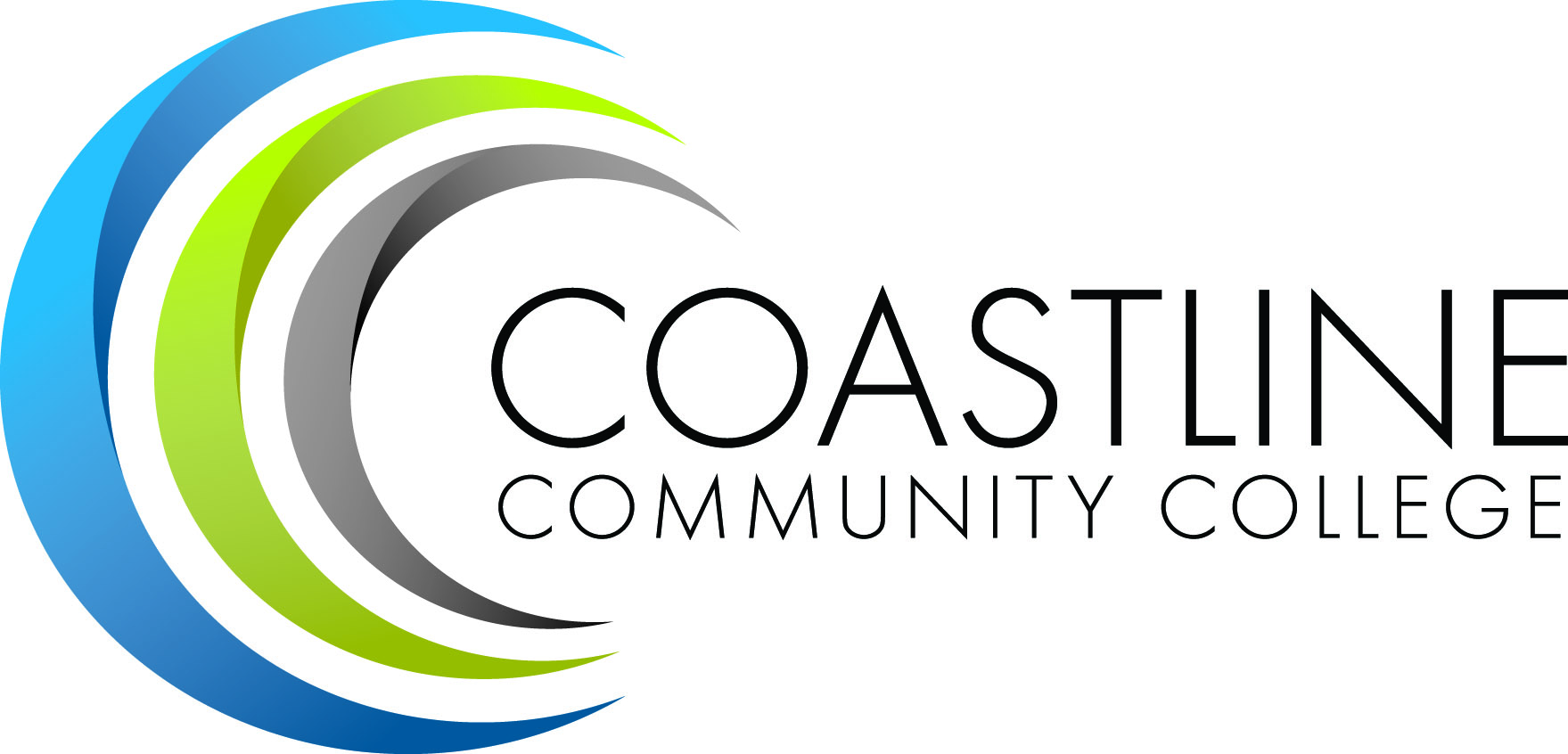 

Prepared byThe Planning Institutional Effectiveness and Accreditation Committee Spring 2012 Fall 2013Vision StatementCreating Opportunities for Student Success.Mission StatementCoastline Community College promotes academic excellence and student success for today’s global students through accessible, flexible, innovative education that leads to the attainment of associate degrees, transfers, certificates, basic skills readiness for college, and career and technical education.Table of ContentsOverview										Page   4Planning Oversight - PIEAC							Page   5Planning Cycles & Processes							Page   6Primary and Secondary Plans							Page   10Links to Budget and Other Plans							Page 12Ongoing & Systematic Assessment of Key Performance Indicators		Page 19Collaborative/Participatory Inquiry Process					Page 21Evaluation of the Planning Process						Page 22Appendix A: ACCJC Rubric for Evaluating Institutional Effectiveness	Page 23Appendix B: Coastline Community College Goals 2011-2016		Page 26Appendix C: Sample Action Plan Template					Page 27Appendix D: Sample PIEAC Resource Allocation Proposal			Page 28Glossary of Terms									Page 35OverviewCoastline Community College is guided by the principles of participatory governance and embraces a culture of learning, collecting evidence, and planning based on evidence. The college began the task of improving its planning process in 2010 with the renewal of the its Education Master Plan and the vision and mission statements. Then in  In 2011 the college continued this improvement effort by restructuring the framework for planning and data driven decision-making, to realize the goals of the College vision, mission, and Education Master Plan, including its Technology Plan, Staffing Plan, Facilities Plan, Program and Department Reviews, and the Student Learning Outcomes (SLOs) work being done in instruction, support and administrative services wings of the college. efforts and other related matters that are applicable to the budget allocation model were also part of the restructuring. The mandate (mission) and membership of the lead team, the Planning, Institutional Effectiveness, and Accreditation Committee (PIEAC), is identified in Section I. The members are expected to participate in review and discussion of planning and to take information back to their constituency groups for discussion and feedback. All constituency groups are represented within . Balance of the committee membership and assessment of the committee mandate will be ongoing and will be evaluated on an annual basis. This guide is designed and developed by the PIEAC.  It offers details on the planning processes at Coastline Community College. The purpose of the guide is to document the planning framework the college has adopted for integrated planning. The guide is intended to be used by all constituent groups on campus to assist in linking planning and decision making in a more integrated and meaningful manner. This planning guide contains seven critical components of the planning process: The planning oversight group and this group’s planning responsibilities.The various integrated planning processes and coordinating timelines and cycles. A description of both primary plans and secondary plans and procedures used for completing these plans.Details on how the various plans link to budget decision-making. An inventory of key performance indicators used to evaluate the progress made on the collegewide goals and initiatives.A list of concrete strategies for engaging and informing the college community in the planning process. A plan for how the planning process will be regularly evaluated.PLANNING OVERSIGHT – PIEACMissionTo provide oversight and leadership in support of institutional effectiveness, and, through ongoing intentional College-wide evaluation, dialogue, planning , coordination, and use of systematic data to ensure student learning, ensure the college fulfills its mission and meets or exceeds institutional and accreditation standards. PIEAC reports, informs, and seeks approval from College Council.MembershipAcademic Senate President, Co-Chair PIEAC and Budget CommitteesAcademic Senate Vice PresidentAccreditation Liaison (faculty)Classified Senate President Classified Senate Vice President or designeeClassified Senate representativeDean, InstructionDean, InstructionDean, InstructionDean, Counseling & MatriculationDean, Enrollment Services Dean, Military & Contract Education or designeeExecutive Dean, Office of Learning & Information Technology, or designeeFaculty – SLO CoordinatorFaculty – Program ReviewFaculty – Part-timeFaculty – CounselingFaculty – CurriculumFaculty – CTEFaculty – Technology/DLFaculty – General EducationFaculty – General EducationFaculty – Basic Skills/ESLFaculty – Special ProgramsCoastline President or designeeAssociate Dean, Research, Planning and Institutional EffectivenessResearch, AnalystTechnology Director (when position filled)One Stop representativeASG President or designeeVice President Administrative Services, Co-Chair Budget CommitteeVice President Student ServicesVice President Instruction & Student Services, Accreditation Liaison Officer (ALO), Co-Chair PIEAC CommitteePLANNING CYCLES & PROCESSESPlanning at Coastline comprises a planning cycle with linked plans and decision-making processes. Each is described briefly in this section of the guide with details about each and the various steps, timelines and procedures described in Section IV of this guide. Master Plan Development The planning and decision making process for Coastline is dependent on the goals, initiatives, and key performance indicators established in the Education Master Plan.  of the Education Master Plan occurs on a six-year cycle with input from and participation by the entire College (see figure #1). The Education Master Plan guides priorities, decisions, and recommendations from committees and constituency groups to College Council.  The College Council also relies on the Education Master Plan in making final recommendations to the College President.  The President, in making decisions and informing the College, also relies upon the Education Master Plan (see table 1).Figure #1Long and Short Term Planning Cycles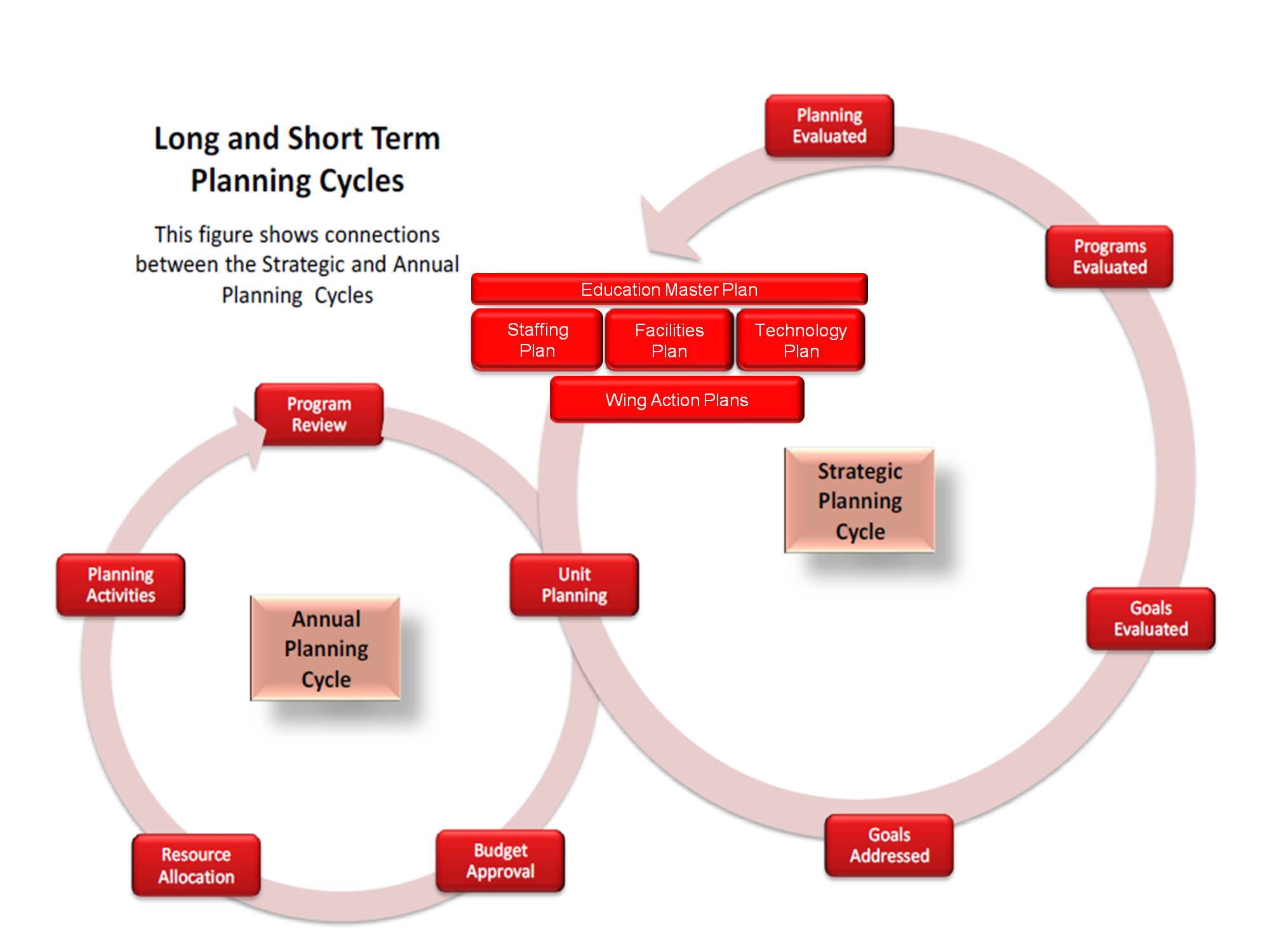 Annual Planning CycleAlthough Education Master Plan development occurs on a six-year cycle, there are also annual planning processes that occur within each wing of the college and the various departments (see figure #2).A critical aspect of the planning and decision making processes are program review validation reports and annual updates.  The Program Review Committee ensures that program goals and priorities align with the Education Master Plan.  Indepth review of each program occurs every 5 years with annual report providing updates and information about new trends, events, or changes impacting the program.Figure #2Annual Planning Process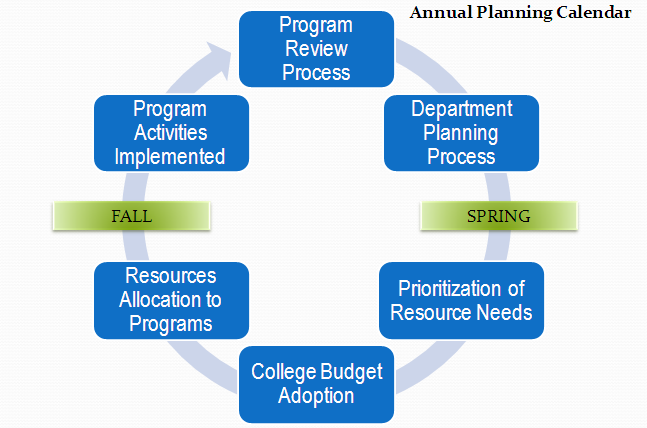 Planning, Institutional Effectiveness, and Accreditation Committee (PIEAC)This committee leads the development of College goals, initiatives, programs, and projectsAlthough most requests and information may come from the Program Review Committee, the Wings, the Office of the President, or any group or individual may advocate to PIEAC for their program or project.Budget ProcessThe Budget Committee relies on prioritization that is established by PIEAC to match funding for programs, initiatives, projects, and services.Table #1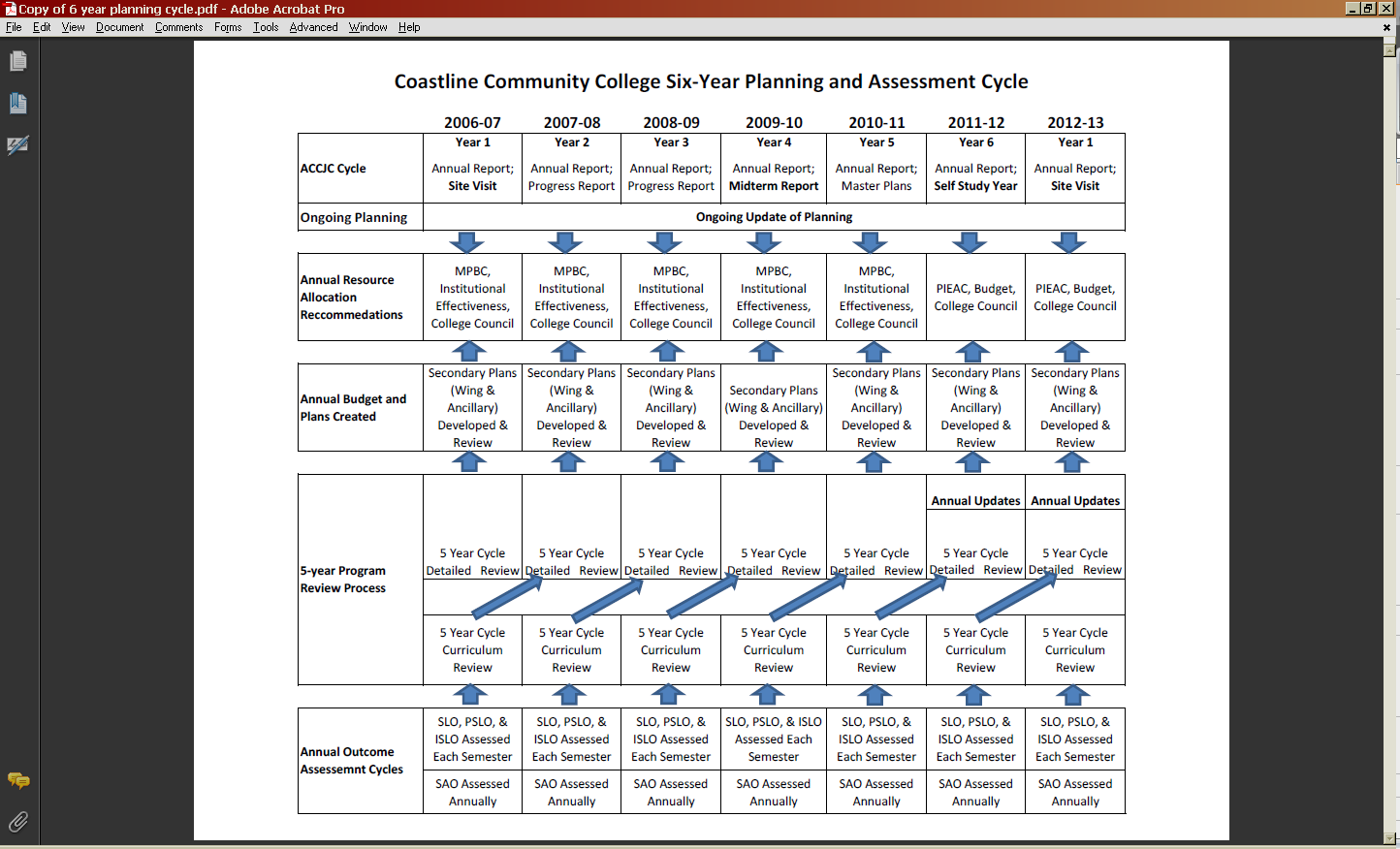 Six year planning cyclePlanning TimelinesIII. 	PRIMARY AND SECONDARY PLANSPrimary PlansDistrict Education Master Plan - The planning committee for the District Vision 2020 Plan was led by an outside consultant group; it consisted of representatives from all constituent groups, the three colleges, and the district. Coastline's Education Master Plan - The development of the most recent Education Master Plan was led initially by the Research and Planning Group (RP Group) and then directed by the Planning, Institutional Effectiveness, and Accreditation Committee in 2011. The Education Master Plan used information gathered from all constituency groups via forums, workshops, and surveys and used information gathered from the Program Reviews and Plans.  Although the Master Plan is written on a six-year cycle, it is reviewed and updated on a yearly basis as needed. The Education Master Plan reflects the college mission and contains the ollege's priorities (goals and initiatives). Program/Departmental Reviews - The program and departmental /plans feed directly into the college Education Master Plan and include program reviews from academic programs service areas such as Administrative Services and Student Services, Financial Aid, Student Government, and also ancillary programs such as contract education, the economic development programs under the Coastline Institute for Economic Development, the Foundation, and the Office of Learning and Instructional Technology (OL&IT).  Program Review includes Student Learning Outcomes and Service Learning Outcomes as well as program goals.ll Wing and ancillary needs relate to the Master Plan and are developed from the Program/Department Reviews. Secondary Plans The following secondary wing plans are college plans that receive input from all programs and departments through the  Wing.Instruction and Student ServicesEnrollment Management Plans Matriculation Plans Outreach PlansStudent Success PlansProfessional Development PlansInstructional Programs and ServicesStudent Equity PlanTechnology NeedsAdministrative ServicesStaffing Plan (Faculty, Classified, and Managers)This includes hiring of new staff as well as re-organization of staff.Facilities PlansTechnology NeedsMarketing PlanGrantsAncillary Units - Include, but not limited to: OL&IT, Foundation, Contract Ed/Military, Coastline Institute for Economic Development Marketing OutreachTechnologyEntrepreneurial EndeavorsPartnershipsInnovative ConceptsLINKS TO BUDGET AND OTHER PLANSThe Education Master Plan is the basis for all planning within the college.  The plan was created, vetted, and approved by the entire college during the 2010-2011 academic year and is integrated into all other planning functions within the college.  oals derived from the Facilities Plan and the Technology Plan are to be incorporated into the overall plan to provide seamless integration of the planning process. The goals and initiatives in the Education Master Plan are provided to all programs and departments for use in their particular planning components.PROGRAM REVIEWPlanning-The Education Master Plan goals and are sent to the programs and departments at the beginning of the Program Review  (see figure #3).  During this time, discussions can take place to review the current plans and directions of the program/department and provide ample time to restructure programs and design/redesign curriculum and programs to address these objectives and goals.  By reviewing and addressing these goals prior to beginning the program review cycle, the goals and objectives become completely integrated into the .  Data Gathering-The program  begins the spring semester and includes documentation of evidence; needs assessments;  curriculum updates; surveys of students, faculty, staff, and administrators; business and industry partner advisory comments and recommendations; review of Program/Course Student Learning Outcomesassessment and revision; facility needs; staffing needs; and any additional items that could potentially require resource allocation.  will be collected at the end of each fall semester by all disciplines, whether they are going through the cycle or the annual cycle.  The outcomes from student assessment will be discussed by discipline faculty at the spring faculty meeting. Discussions will center on student achievement of SLOs/PSLOs/ISLOs as they relate to the Education Master Plan goals, and adjustment to these goals and outcomes will be made to ensure student success.   Writing Phase-During the fall semester following the program review preparation year, the program/department prepares its Program Review Report, outlining the findings from the data gathering cycle, reviewing the current structure and goals, and then preparing an action plan and resource allocation predictions for both the following year and the next five years.  Each of these planning documents should link to a specific Master Plan objective or goal with justification for resource allocation needs.  As part of the writing phase, evaluation of the program review process should be assessed in terms of relevance, efficiency, and ways to improve the process, thus providing a true reflection of the process.  A final copy of the Program shall be submitted to the Instructional Dean or Department Manager for inclusion in Wing planning and budgetary request preparation.Figure #3Program Review ProcessPresentation-During the fall semester following the program review preparation year, program/department  the Program Review Committee, outlining its review of its current structure and goals as well as the new five-year goals and objectives.  These new goals and objectives as well as the planning documents developed during the writing phase are presented, showing links to the Education Master PlanAnnual Report-For those programs/departments not engaged in the five-year Program Review ycle, an action and resource allocation plan showing any needs that may require funding from the budgetary process and the justification based on Education Master Plan Objectives Data Passed to Planning-By , all Annual and Five-Year Resource Plans and Allocation Predictions will be sent to College Council for review and then housed in the Office of Instruction with a copy being presented to the Chair of Planning, Institutional Effectiveness and Accreditation Committee (PIEAC) for use in discussions and planning prior to sending resource requests to the Budget Committee.  PLANNING, INSTITUTIONAL EFFECTIVENESS AND ACCREDITATION COMMITTEEData Gathering- the fall semester, the PIEAC gathers data from the college in the form of Education Master Plan Goals , Facilities  Plan Goals, Technology Plan Goals, District’s 20/20 plan, Chancellor’s directives, Legislative directives, College President’s directives, Grant Team ideas and proposals, and budget information from Administrative Services. Strategic Planning-Figure #4PIEAC Decision-making ProcessPlanning for Next Year-sing the Education Master Plan as the starting point for discussions related to strategic planning, the PIEAC develops goals/objectives for the following year.  These goals/objectives are sent to the Academic Senate, Classified Senate, Student Associated Government, and Blue Ribbon Management Team for discussion and approval.Town Halls/Forums-Following approval from constituency groups, PIEAC will hold town hall meetings to share the goals/objectives that have been approved and to get feedback and buy-in from the college as a whole.Revision of Plans-Utilizing the feedback from the town hall meetings and constituency group discussions, the PIEAC reviews and approves the annual goals/objectives and sends them to College Council.New Ventures for Consideration-When new ideas for programs or projects arise, the ideas will be discussed at length within the wing that will host the program or project to determine the relevance to the Mission Statement and/or Vision Statement, costs associated with the project in terms of budgetary items and personnel costs, curriculum development required, and implementation timeline. Once the plans for the new program or project have been discussed and approved by the participants to be within the Mission of the college, the plan will be taken at any time of year to PIEAC for discussion and possible referral to the Budget Committee and College Council.  If PIEAC determines that the program/project aligns itself with the Mission Statement, PIEAC will forward the program/project plans to College Council for discussion and approval.  The outcome from the discussions at College Council will be sent to PIEAC and the Budget Committee for information and budgetary consideration.  Funding for the new program or project will need to be addressed during the budgetary process or if out of cycle, at the time of acceptance.  Following approval at PIEAC, the constituency representatives will take the program/project idea back to their constituencies as an informational item.BUDGET COMMITTEEData Gathering-Administrative Services collects input from the various wings about specific resource allocation needs that have surfaced since the last budget cycle.PIEAC Directives-The Budget Committee and Administrative Services receive the from PIEAC Budget Rollover-Administrative Services takes the budget from the prior year and rolls it over to begin the budget process.  Administrative Services reviews the directives from PIEAC, Wing resource augmentation requests, current budget predictions from the District and directives from the College President and determines whether there are ample recourses available to meet these requests and reports back to the Budget Committee.  If the funds are not sufficient to meet the needs of the requests, the Budget Committee sends a request for clarification of needs to the PIEAC.  PIEAC will respond with a recommendation prioritizing directives that request budgetary expenditures.Figure #5Budget ProcessBudget Development-Administrative Services works with the Wings to develop balanced budgets based on the directives of the PIEAC. Budget recommendations are presented to Budget Committee in the spring.Budget to College Council-The final budget is sent to College Council for discussion and then is forwarded on to the College President for approval and implementation.Ending Balance Requests-Each Wing will develop a prioritized list of requests for ending balance funds based on the Education Master Plan goals and as well as the yearly strategic plan.  These requests will be combined and prioritized during the meeting.  Funding approval for summer expenditures will be completed at the last May April meeting with final disbursement for the remaining requests to be completed in the fall after the final budget is approved.Adjustments after Ending Balance is Finalized - In October of the following year, the Vice President of Administrative Services will provide final ending balance data to PIEAC and Budget Committee. Budget committee will review the information to consider recommendations to increase ending balance resource allocations funding if there are significant increases in the actual ending balance. If the Budget Committee recommends increasing funds available for resource allocations requests from the prior year, additional expenditure will be based on prioritization from the prior year. V.  	Ongoing and Systematic Assessment of Key Performance IndicatorsThe plan will contain a set of key performance indicators that will be regularly measured, benchmarked, tracked, and mapped to annual strategic initiatives and goals. These are reported in college-wide outcomes via a Coastline Community College Scorecard so improvement may be made and plan adjusted. Figure #6Sample - Coastline College Strategy MapFigure #7Sample - Coastline Community College Scorecard*Lead Indicator: A descriptor or measure that is used to influence or predict future performance/results. Compare to Lag Indicators which describe past performance/results.Collaborative/Participatory Inquiry ProcessThe planning processes at Coastline are intended to be inclusive with multiple opportunities for all constituency groups to participate, dialogue, and provide input. Some of the strategies are listed here:StrategiesAll PIEAC meetings will be open to the college communityAll Program Review summaries will be available online to the college community.Each constituency group will be responsible for discussion and exchange of information and ideas during Members of PIEAC will share planning infrastructure and processes with their respective constituency groups, gathering input and feedback for PIEAC to make ongoing modifications. Communications of Planning ProcessAt the beginning of each academic year PIEAC will send out the planning timeline ollegewide.  PIEAC will maintain a on the College website will include agendas and minutes, the planning time line, notices of special meetings and town halls, and notes from discussion that takes place at special meetings and town halls. In addition, there will be a bulletin board for web discussion.  As each milestone approaches, a notice will be sent out including ways to provide input into the process. VII. 	Evaluation of the Planning ProcessThe planning process will be evaluated as follows: Survey planning committee members (see sample survey questions)Survey be deployed mid-spring to record self-evaluation of committee and member effectivenessSurvey will be deployed via Survey MonkeyResults will be made available to committees in summary form in late springTrack completion (% completed) of planning initiatives and activitiesReport completion of activities and initiatives mid-springCommittees will evaluate and revise committee goals/objective for the yearResults and comments will be collected via Year-End Progress Summary ReportInformation will be incorporated in upcoming year goals and initiativesSurvey the College community to determine satisfaction with planning process and participation in the planning processSurvey all employees every three years Sample Survey Questions:Select your position (Co-Chair or Member) in this Committee or Task Force.How well do you understand the charge of your committee or task force?Please rate the usefulness of the charge in directing the work of the committee or task force.How satisfied are you with the progress your committee or task force has made towards fulfilling its charge over the course of the year?How adequate is the membership structure of your committee / task force?How adequate is the size of your committee / task force?If you asked other people outside the committee for their expertise/input, how effective was this process?How effective was the communication within your committee or task force?How effective was the communication between you and the group you represent (both directions)?How effective was the communication between you and the College Planning Council?If you attended the orientation for co‐chairs, how well did it help you to be effective in your role?  (for co‐chairs only)Appendix AACCJC Rubric for Evaluating Institutional Effectiveness – Part II: PlanningAccrediting Commission for Community and Junior CollegesRubric for Evaluating Institutional Effectiveness – Part II: PlanningAppendix BCoastline Education Master Plan Goals 2011-2016Goal 1- Student Success: Coastline will make student success its core focusGoal 2 - Access, Persistence, and Completion: Coastline will increase student access, and improve persistence, retention, and completion with a particular focus on Basic Skills. Goal 3 – Innovation and Improvement: Coastline will continue to create and nurture innovative programs, services, and technology solutions that respond to the needs and expectations of its learning community. Goal 4 – Partnerships: Coastline will strengthen and expand its entrepreneurial, grant development, and collaborative activities through partnerships with business and industry, government agencies, educational institutions, and the public to enhance the College’s capabilities and opportunities for students. Goal 5 – Culture of Planning, Inquiry, and Evidence: Utilizing participatory governance processes, Coastline will improve its collection, analysis and use of data to enhance teaching, learning, and institutional effectiveness. Goal 6 – Growth and Efficiency: Coastline will purposefully advance and sustain the College’s capacity for student success through efficient use of resources as well as expanded, diverse, and responsive programs and services. Appendix CSample Wing Action Plan TemplateAppendix DSample Resource Allocation ProposalDescribe your goal(s) for this proposal? How will this impact students or institutional services?What are some measureable outcomes that demonstrate you met your goal(s)?   What are the steps that you will take or need to be taken to implement this proposal? (Implementation
   Plan)    List other areas of compelling evidence that would support your proposal    Compliance   Health & Safety   OtherDescribe how your request is aligned with the following Annual Institutional Goals.Student SuccessAccess, Persistence & Completion:Innovation & Improvement:PartnershipsCulture of Planning, Inquiry & EvidenceGrowth & EfficiencyDemonstrate how your proposal is supported by the 2011-16 Education Master Plan:FOR ADMINISTRATOR USEDemonstrate how this proposal is supported by your Unit OR Division Plan. Provide link to Unit/Division Plan.Projected Expense ProfileNew Personnel Request--This does not include Full Time Academic Faculty Positions.For personnel requests please attach the job description, job classification and label "Exhibit I."Sub Total:Non Personnel Requests:Total Budget Proposal:$0.00Secondary Effects (if this proposal is approved)For Personnel Requests:What additional space, if any, is needed to accommodate this position?  If so, where is the proposed location?For Equipment and Technology RequestWill additional space be needed to accommodate requested equipment?  If so where is the proposed location?Will requested equipment require maintenance agreements and or support personnel?  If so what are the projected costs?Please list future year anticipated needs and estimated financial needs.  NOTE:  This section refers to any anticipated funding not addressed by this RAP, but required in the future.   This will not be automatically funded.   A new RAP must be completed in future years.  Dean Approval                                       Date 	Vice President Approval 	                      DateCOASTLINE COMMUNITY COLLEGEPLANNING GUIDE2012-2013GLOSSARY OF TERMS AA:  	Associate of Arts DegreeACCJC:	Accrediting Commission for Community and Junior Colleges of the Western Association of Schools and CollegesALO:		Accreditation Liaison OfficerARCCC:	Accountability Reporting for California Community CollegesAS:		Associate of Science DegreeCCC:		Coastline Community CollegeCPEC: 		California Postsecondary Education CommissionCSLO:		Course Student Learning OutcomeCTE:		Career and Technical EducationDL:		Distance LearningESL:		English as a Second LanguageFTEF:		Full Time Equivalent FacultyFTES:		Full Time Equivalent StudentsISD:	Instructional Systems Development (Coast Learning Systems)
Now OL&IT (Office of Learning & Information Technologies)ISLO:		Institutional Student Learning OutcomeLHE:		Lecture Hour EquivalentOL&IT:	Office of Learning & Information TechnologiesPIEAC:	Planning, Institutional Effectiveness, and Accreditation Committee PSLO:		Program Student Learning OutcomesSLO:		Student Learning OutcomesCSLOS:	Course Student Learning OutcomesISLOS: 	Institutional Student Learning OutcomesPSLOs:	Program Student Learning OutcomesSLOs:		Student Learning Outcomes	SSTF:		Student Success Task Force [State Chancellor’s Office]STEM:		Science, Technology, Engineering, & MathematicsWASC:	Western Association of Schools and Colleges			WSCH:	Weekly Student Contact HourStrategic Master Planning Cycle (6-year cycle)Strategic Master Planning Cycle (6-year cycle)Strategic Master Planning Cycle (6-year cycle)Strategic Master Planning Cycle (6-year cycle)Strategic Master Planning Cycle (6-year cycle)Table #2Year one of planning calendarTable #2Year one of planning calendarTable #2Year one of planning calendarTable #2Year one of planning calendarAssess current college statusAssess current college statusAssess current college statusAssess current college statusConduct environmental scan for both internal trends, including labor market; employment and competitor trends; community, county and statewide demographic trends, political, social, educational and technological trends; and college enrollment trendsConduct environmental scan for both internal trends, including labor market; employment and competitor trends; community, county and statewide demographic trends, political, social, educational and technological trends; and college enrollment trendsConduct environmental scan for both internal trends, including labor market; employment and competitor trends; community, county and statewide demographic trends, political, social, educational and technological trends; and college enrollment trendsConduct environmental scan for both internal trends, including labor market; employment and competitor trends; community, county and statewide demographic trends, political, social, educational and technological trends; and college enrollment trendsReview program and support services recommendations Review program and support services recommendations Review program and support services recommendations Review program and support services recommendations Assess recommendations for new courses, programs, and servicesAssess recommendations for new courses, programs, and servicesAssess recommendations for new courses, programs, and servicesAssess recommendations for new courses, programs, and servicesDevelop and analyze enrollment scenarios and projectionsDevelop and analyze enrollment scenarios and projectionsDevelop and analyze enrollment scenarios and projectionsDevelop and analyze enrollment scenarios and projectionsEstablish college-wide goals, initiatives, and key performance indicatorsEstablish college-wide goals, initiatives, and key performance indicatorsEstablish college-wide goals, initiatives, and key performance indicatorsEstablish college-wide goals, initiatives, and key performance indicatorsTable #3Year two-six: annual planning calendar Table #3Year two-six: annual planning calendar Table #3Year two-six: annual planning calendar Table #3Year two-six: annual planning calendar November      .November      .Stakeholders give input, review plan, and make recommendations about strategies and success factors.Stakeholders give input, review plan, and make recommendations about strategies and success factors.February      February      Strategies and success factors are presented to College Council and PIEAC.Strategies and success factors are presented to College Council and PIEAC.MarchMarchPIEAC holds town halls and public forums.PIEAC holds town halls and public forums.AprilAprilPIEAC and College Council determine strategies and success factors for next year’s budget.PIEAC and College Council determine strategies and success factors for next year’s budget.MayMayCollege Council finalizes budget for next fiscal year, dollars matched to strategies.College Council finalizes budget for next fiscal year, dollars matched to strategies.MayMayAnnual plan includes goals, strategies, and success factorsAnnual plan includes goals, strategies, and success factorsJulyJulyNew fiscal and planning year begins. New fiscal and planning year begins. MonthActivityJune/JulySummerAugustSummerSeptember Review mandate and charge for PIEAC. Orientation for new members.Review the Educational Master Plan and other college plans. Track progress on achieving goals and objectivesEstablish a task force to review the college mission and vision statements (every even fall semester).Receive updated college statistics and external data.Create a plan of work for the school year, including presentations from programs, departments, and other groups through the fall semester. Develop a planning calendar and distribute college-wide. Review previous year’s budget report, including ending balance reports for general and ancillary funds. Review unfunded requests from previous year and forward additional resource allocation recommendations, if applicable, to the Budget Committee. OctoberFinal ending balance updated provided to PIEAC and Budget Committee.Ending balance funding increases considered by PIEAC and Budget Committee. Review final additional resource allocations and forward to College Council and President.Enrollment management report. Update on funded current year one-time requests.Review and modify, if necessary, identified Key Performance Indicators. NovemberSemi-annual update on general and ancillary operations.Finalize review of mission and vision statements (every even fall semester).December       1.   Institutional Effectiveness Report       2.   Hold public forum and/or town hall. JanuaryIntersessionFebruaryReceive report from Program Review (first meeting in spring).Receive 3 Wing plan presentations.SLO’s assessment reports.MarchPrioritize resource requests based on Wing input, stakeholder concerns/issues, and recommendations from Program Review (1st meeting in March). Submit prioritized resource request to the Budget Committee which returns allocation recommendations to PIEAC (2nd meeting in March).PIEAC reviews and approves recommendations from Budget Committee, and forwards them to College Council (by the end of March).AprilCollege Council approves the recommendations and forwards them to Administrative Services for development into a proposed budget. Administrative Services submits the proposed budget to the president for final approval; a copy of the tentative budget is sent to PIEAC as an information item. Analyze and discuss the Institutional Effectiveness score card and prepare IE summary report. Review and evaluate PIEAC processes and revise as necessary. Present IE report to Academic Senate, Classified Senate, and Blue Ribbon Management Team.May Emergency meetings only DomainsGoals2012/13 Strategic InitiativesKey Performance IndicatorsStudent Success1. Coastline will make learner success its core focus.Strategic Initiatives which align with individual goal will be listed.1.1 1.2Number of Awards ConferredTransfer VolumeTransfer RatesSuccessful Course Completion RatesARCC Basic Skills Improvement RatesAccess, Persistence, & Retention2. Coastline will increase student access, and improve persistence and retention with a particular focus on basic skills.Strategic Initiatives which align with individual goal will be listed.2.1 2.2Fall to Fall Persistence RatesRetention RatesBasic Skills Retention RatesSubsequent Success of Basic Skills Innovation & Improvement3. Coastline will continue to create and nurture innovative programs, services and technology solutions that respond to the needs and expectations of its learning community.Strategic Initiatives which align with individual goal will be listed.3.1 3.21. Program Review Completion Rate2. Overall Student Satisfaction Ratings3. Percentage of Fully Online Programs4. Number of CTE CertificatesPartnerships4. Coastline will strengthen and expand its entrepreneurial, grant development and collaborative activities through partnerships with business and industry, government agencies, educational institutions, and the public to enhance the college’s capabilities and opportunities for students.Strategic Initiatives which align with individual goal will be listed.4.1 4.21. Number of Partnerships2. Number of Articulation Agreements3. Amount of Grants ReceivedCulture of Planning, Evidence, & Inquiry5. Utilizing participatory governance processes, Coastline will improve its collection, analysis and use of data to enhance teaching, learning and institutional effectiveness.Strategic Initiatives which align with individual goal will be listed.5.1 5.21. Overall Employee Satisfaction Ratings2. Number of Data-driven Events3. Fill Rates4. Load (WSCH/FTEF)5. Percent within FTES CapGrowth & Efficiency6.  Coastline will purposefully advance and sustain the college’s capacity for student success through efficient use of resources, as well as expanded diverse and responsive programs and services.Strategic Initiatives which align with individual goal will be listed.6.1 6.21. Number of Programs for Underrepresented Student Groups2. Number of Professional Development TrainingBenchmarksOutcomesFully MetPartially MetNot MetSTUDENT SUCCESSSTUDENT SUCCESSSTUDENT SUCCESSSTUDENT SUCCESSSTUDENT SUCCESSSTUDENT SUCCESSNumber of Awards ConferredTransfer VolumeTransfer RatesSuccessful Course Completion RatesARCC Basic Skills Improvement RatesAccess, Persistence & RetentionAccess, Persistence & RetentionAccess, Persistence & RetentionAccess, Persistence & RetentionAccess, Persistence & RetentionAccess, Persistence & RetentionFall to Fall Persistence RatesRetention RatesBasic Skills Retention RatesSubsequent Success of Basic SkillsStudent Demographic RepresentationInnovationInnovationInnovationInnovationInnovationInnovationProgram Review Completion Rate*Overall Student Satisfaction RatingsPercentage of Fully Online ProgramsNumber of CTE CertificatesPartnershipsPartnershipsPartnershipsPartnershipsPartnershipsPartnershipsNumber of Partnerships*Number of Articulation Agreements*Amount of Grants Received*Culture of Planning, Evidence, & InquiryCulture of Planning, Evidence, & InquiryCulture of Planning, Evidence, & InquiryCulture of Planning, Evidence, & InquiryCulture of Planning, Evidence, & InquiryCulture of Planning, Evidence, & InquiryOverall Employee Satisfaction RatingsNumber of Data-driven Events*Fill RatesLoad (WSCH/FTEF)Percent within FTES CapGrowth & EfficiencyGrowth & EfficiencyGrowth & EfficiencyGrowth & EfficiencyGrowth & EfficiencyGrowth & EfficiencyNumber of Programs for Underrepresented Student Groups*Number of Technology-related Professional Development Trainings*Levels ofImplementationCharacteristics of Institutional Effectiveness in Planning		(Sample institutional behaviors)Awareness• The college has preliminary investigative dialogue about planning processes.
• There is recognition of case need for quantitative and qualitative data and analysis in   planning.
• The college has initiated pilot projects and efforts in developing systematic cycle of   evaluation, integrated planning and implementation (e.g. in human or physical resources).
• Planning found in only some areas of college operations.
• There is exploration of models and definitions and issues related to planning.
• There is minimal linkage between plans and a resource allocation process, perhaps   planning for use of "new money"
• The college may have a consultant-supported plan for facilities, or a strategic plan.Development• The Institution has defined a planning process and assigned responsibility for
   implementing it.
• The Institution has identified quantitative and qualitative data and is using it.
• Planning efforts are specifically linked to institutional mission and goals.
• The Institution uses applicable quantitative data to improve institutional effectiveness in      some areas of operation.
• Governance and decision-making processes incorporate review of institutional   effectiveness in mission and plans for improvement.
• Planning processes reflect the participation of a broad constituent base.Proficiency• The college has a well documented, ongoing process for evaluating itself in all areas of
   operation, analyzing and publishing the results and planning and implementing
   improvements.
• The institution's component plans are integrated into a comprehensive plan to achieve
   broad educational purposes, and improve institutional effectiveness.
• The institution effectively uses its human, physical, technology and financial resources to
   achieve its broad educational purposes, including stated student learning outcomes.
• The college has documented assessment results and communicated matters 
   of quality assurance to appropriate constituencies (documents data and analysis of
   achievement of its educational mission).
• The institution assesses progress toward achieving its education goals over time 
  (uses longitudinal data and analyses).
• The institution plans and effectively incorporates results of program review in all areas of
  educational services: instruction, support services, library and learning resources.• Program review processes are ongoing, systematic and used to assess and improve 
  student learning and achievement. Sustainable Continuous    QualityImprovement• The institution uses ongoing and systematic evaluation and planning to refine its key   processes and improve student learning.
• There is dialogue about institutional effectiveness that is ongoing, robust and pervasive; 
  data and analyses are widely distributed and used throughout the institution.
• There is ongoing review and adaptation of evaluation and planning processes.
• There is consistent and continuous commitment to improving student learning;
  and educational effectiveness is a demonstrable priority in all planning structures and   processes.Initiative 1.c. CCC will establish clear pathways and course sequencing from Basic Skills to CTE and STEM to AA/AS and transfer to assist students in achieving their educational goals. Initiative 1.c. CCC will establish clear pathways and course sequencing from Basic Skills to CTE and STEM to AA/AS and transfer to assist students in achieving their educational goals. Initiative 1.c. CCC will establish clear pathways and course sequencing from Basic Skills to CTE and STEM to AA/AS and transfer to assist students in achieving their educational goals. Initiative 1.c. CCC will establish clear pathways and course sequencing from Basic Skills to CTE and STEM to AA/AS and transfer to assist students in achieving their educational goals. Objectives, Key Action Steps and MeasuresObjectives, Key Action Steps and MeasuresObjectives, Key Action Steps and MeasuresObjectives, Key Action Steps and MeasuresRelated InitiativeObjective & Key Action StepMeasurement and CriteriaResources Needed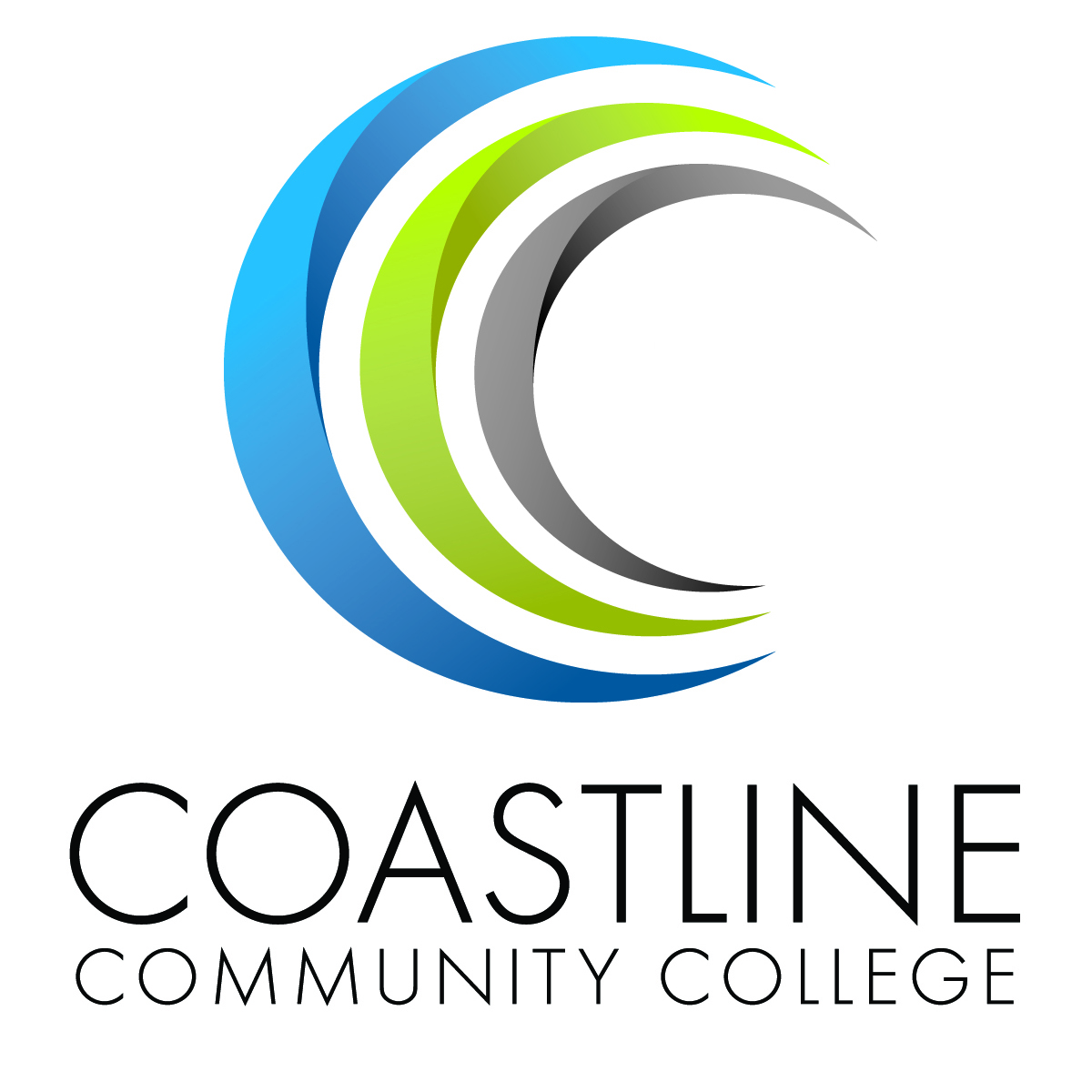 COASTLINE COMMUNITY COLLEGE
BUDGET DEVELOPMENT – FY 2012/2013
Resource Allocation ProposalCOASTLINE COMMUNITY COLLEGE
BUDGET DEVELOPMENT – FY 2012/2013
Resource Allocation ProposalAdministrator Use:COASTLINE COMMUNITY COLLEGE
BUDGET DEVELOPMENT – FY 2012/2013
Resource Allocation ProposalOriginator:Program or Department Name:     Area Dean:Area Vice President:Account Code:Total Amount Requested:One-Time Funding:On-Going Funding:Department Priority Ranking:ofWhat are you requesting? Why is the request being made? Where was the need identified?Demonstrate how your request is supported by your a) Program Review/Annual Program Assessment and b) Student Learning Outcome, Program  Learning Outcome, Institutional Learning Outcome, Service Area Outcome or c) other planning documents.a)b)c)Object CodTitleTitleAmountRequested4XXXSupplies and MaterialsSupplies and MaterialsSupplies and Materials5XXXServicesServicesServices6XXXNew Equipment or Building/Site ImprovementsNew Equipment or Building/Site ImprovementsNew Equipment or Building/Site ImprovementsSub Total:$ 	-